Yönetmelik Hükümleri;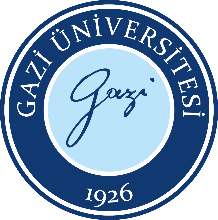 Bilişim EnstitüsüDanışman Değişikliği FormuBilişim EnstitüsüDanışman Değişikliği FormuBilişim EnstitüsüDanışman Değişikliği FormuBilişim EnstitüsüDanışman Değişikliği FormuBilişim EnstitüsüDanışman Değişikliği FormuDoküman No:Doküman No:Doküman No:Ortak – 3Bilişim EnstitüsüDanışman Değişikliği FormuBilişim EnstitüsüDanışman Değişikliği FormuBilişim EnstitüsüDanışman Değişikliği FormuBilişim EnstitüsüDanışman Değişikliği FormuBilişim EnstitüsüDanışman Değişikliği FormuYayın Tarihi:Yayın Tarihi:Yayın Tarihi:24.06.2022Bilişim EnstitüsüDanışman Değişikliği FormuBilişim EnstitüsüDanışman Değişikliği FormuBilişim EnstitüsüDanışman Değişikliği FormuBilişim EnstitüsüDanışman Değişikliği FormuBilişim EnstitüsüDanışman Değişikliği FormuRevizyon Tarihi:Revizyon Tarihi:Revizyon Tarihi:Bilişim EnstitüsüDanışman Değişikliği FormuBilişim EnstitüsüDanışman Değişikliği FormuBilişim EnstitüsüDanışman Değişikliği FormuBilişim EnstitüsüDanışman Değişikliği FormuBilişim EnstitüsüDanışman Değişikliği FormuRevizyon No:Revizyon No:Revizyon No:Bilişim EnstitüsüDanışman Değişikliği FormuBilişim EnstitüsüDanışman Değişikliği FormuBilişim EnstitüsüDanışman Değişikliği FormuBilişim EnstitüsüDanışman Değişikliği FormuBilişim EnstitüsüDanışman Değişikliği FormuSayfa:Sayfa:Sayfa:1/1ÖğrencininÖğrencininÖğrencininÖğrencininÖğrencininÖğrencininÖğrencininÖğrencininÖğrencininÖğrencininÖğrencininNumarasıTarih …./…./202…İmzasıTarih …./…./202…İmzasıTarih …./…./202…İmzasıAdı SoyadıTarih …./…./202…İmzasıTarih …./…./202…İmzasıTarih …./…./202…İmzasıAna Bilim DalıTarih …./…./202…İmzasıTarih …./…./202…İmzasıTarih …./…./202…İmzasıProgramı  Tezli Yüksek Lisans  Tezli Yüksek Lisans  Tezli Yüksek Lisans  Tezli Yüksek Lisans  TezsizYüksek Lisans  Tezsiz Yüksek Lisans (Uz. Öğr.)  Tezsiz Yüksek Lisans (Uz. Öğr.)  Tezsiz Yüksek Lisans (Uz. Öğr.)  Doktora  DoktoraMevcut DanışmanMevcut DanışmanMevcut DanışmanMevcut DanışmanMevcut DanışmanMevcut DanışmanMevcut DanışmanMevcut DanışmanMevcut DanışmanMevcut DanışmanMevcut DanışmanUnvanı, Adı SoyadıUnvanı, Adı SoyadıUnvanı, Adı SoyadıÇalıştığı BirimÇalıştığı BirimÇalıştığı BirimAlanıAlanıAlanıBırakma GerekçesiBırakma GerekçesiBırakma Gerekçesi????????Talep Edilen Yeni DanışmanTalep Edilen Yeni DanışmanTalep Edilen Yeni DanışmanTalep Edilen Yeni DanışmanTalep Edilen Yeni DanışmanTalep Edilen Yeni DanışmanTalep Edilen Yeni DanışmanTalep Edilen Yeni DanışmanTalep Edilen Yeni DanışmanTalep Edilen Yeni DanışmanTalep Edilen Yeni DanışmanUnvanı, Adı SoyadıUnvanı, Adı SoyadıUnvanı, Adı SoyadıÇalıştığı BirimÇalıştığı BirimÇalıştığı BirimAlanıAlanıAlanı                                                                                                            Tarih:…../…../202…                                                                                                            Tarih:…../…../202…                                                                                                            Tarih:…../…../202…                                                                                                            Tarih:…../…../202…                                                                                                            Tarih:…../…../202…                                                                                                            Tarih:…../…../202…                                                                                                            Tarih:…../…../202…                                                                                                            Tarih:…../…../202…                                                                                                            Tarih:…../…../202…                                                                                                            Tarih:…../…../202…                                                                                                            Tarih:…../…../202…Mevcut Danışman İmzasıMevcut Danışman İmzasıMevcut Danışman İmzasıMevcut Danışman İmzasıYeni Danışman İmzasıYeni Danışman İmzasıYeni Danışman İmzasıYeni Danışman İmzasıAna Bilim Dalı Başkanı İmzasıAna Bilim Dalı Başkanı İmzasıAna Bilim Dalı Başkanı İmzası……………………………..Mevcut Danışman Unvanı, Adı ve Soyadı ……………………………..Mevcut Danışman Unvanı, Adı ve Soyadı ……………………………..Mevcut Danışman Unvanı, Adı ve Soyadı ……………………………..Mevcut Danışman Unvanı, Adı ve Soyadı ……………………….Yeni Danışman Unvanı, Adı ve Soyadı……………………….Yeni Danışman Unvanı, Adı ve Soyadı……………………….Yeni Danışman Unvanı, Adı ve Soyadı……………………….Yeni Danışman Unvanı, Adı ve Soyadı…………………………………Ana Bilim Dalı Başkanı Unvanı, Adı ve Soyadı…………………………………Ana Bilim Dalı Başkanı Unvanı, Adı ve Soyadı…………………………………Ana Bilim Dalı Başkanı Unvanı, Adı ve SoyadıENSTİTÜ YÖNETİM KURULUENSTİTÜ YÖNETİM KURULUENSTİTÜ YÖNETİM KURULUENSTİTÜ YÖNETİM KURULUENSTİTÜ YÖNETİM KURULUENSTİTÜ YÖNETİM KURULUENSTİTÜ YÖNETİM KURULUENSTİTÜ YÖNETİM KURULUTarih:….../….../202…Tarih:….../….../202…Tarih:….../….../202…UYGUNDUR.UYGUNDUR.UYGUNDUR.UYGUNDUR.UYGUNDUR.UYGUNDUR.UYGUNDUR.UYGUNDUR.UYGUNDUR.UYGUNDUR.UYGUNDUR.UYGUN DEĞİLDİR.UYGUN DEĞİLDİR.UYGUN DEĞİLDİR.UYGUN DEĞİLDİR.UYGUN DEĞİLDİR.UYGUN DEĞİLDİR.UYGUN DEĞİLDİR.UYGUN DEĞİLDİR.UYGUN DEĞİLDİR.UYGUN DEĞİLDİR.UYGUN DEĞİLDİR.Enstitü MüdürüEnstitü MüdürüEnstitü MüdürüNot1: Danışman değişen Yüksek Lisans öğrencisi yeni tez konusu önermelidir. Not2: Danışmanı değişen Doktora öğrencisi için tez konusu ve yeni Tez İzleme Komitesi önermelidir.Not1: Danışman değişen Yüksek Lisans öğrencisi yeni tez konusu önermelidir. Not2: Danışmanı değişen Doktora öğrencisi için tez konusu ve yeni Tez İzleme Komitesi önermelidir.Not1: Danışman değişen Yüksek Lisans öğrencisi yeni tez konusu önermelidir. Not2: Danışmanı değişen Doktora öğrencisi için tez konusu ve yeni Tez İzleme Komitesi önermelidir.Not1: Danışman değişen Yüksek Lisans öğrencisi yeni tez konusu önermelidir. Not2: Danışmanı değişen Doktora öğrencisi için tez konusu ve yeni Tez İzleme Komitesi önermelidir.Not1: Danışman değişen Yüksek Lisans öğrencisi yeni tez konusu önermelidir. Not2: Danışmanı değişen Doktora öğrencisi için tez konusu ve yeni Tez İzleme Komitesi önermelidir.Not1: Danışman değişen Yüksek Lisans öğrencisi yeni tez konusu önermelidir. Not2: Danışmanı değişen Doktora öğrencisi için tez konusu ve yeni Tez İzleme Komitesi önermelidir.Not1: Danışman değişen Yüksek Lisans öğrencisi yeni tez konusu önermelidir. Not2: Danışmanı değişen Doktora öğrencisi için tez konusu ve yeni Tez İzleme Komitesi önermelidir.Not1: Danışman değişen Yüksek Lisans öğrencisi yeni tez konusu önermelidir. Not2: Danışmanı değişen Doktora öğrencisi için tez konusu ve yeni Tez İzleme Komitesi önermelidir.Not1: Danışman değişen Yüksek Lisans öğrencisi yeni tez konusu önermelidir. Not2: Danışmanı değişen Doktora öğrencisi için tez konusu ve yeni Tez İzleme Komitesi önermelidir.Not1: Danışman değişen Yüksek Lisans öğrencisi yeni tez konusu önermelidir. Not2: Danışmanı değişen Doktora öğrencisi için tez konusu ve yeni Tez İzleme Komitesi önermelidir.Not1: Danışman değişen Yüksek Lisans öğrencisi yeni tez konusu önermelidir. Not2: Danışmanı değişen Doktora öğrencisi için tez konusu ve yeni Tez İzleme Komitesi önermelidir.Gazi Üniversitesi Lisansüstü Eğitim Öğretim ve Sınav Yönetmeliği(Tezli Yüksek Lisans programı için )MADDE 20 – (1) Öğrencinin talebi ve ana bilim/bilim dalı akademik kurulunun uygun görüşü ile enstitü yönetim kurulu tarafından her öğrenciye en geç birinci yarıyılın sonuna kadar Üniversite kadrosundan tam zamanlı bir öğretim üyesi tez danışmanı olarak atanır.(Doktora programı için)  MADDE 30 – (1)  Öğrencinin talebi ve ana bilim/bilim dalı akademik kurulunun uygun görüşü ile enstitü yönetim kurulu tarafından her öğrenciye en geç ikinci yarıyılın sonuna kadar Üniversite kadrosundan diş hekimliği, eczacılık, tıp ve veteriner fakülteleri anabilim dalları hariç en az bir yüksek lisans tezini başarıyla yönetmiş ve tamamlamış tam zamanlı bir danışman atanır.Yükseköğretim Kurulu Lisansüstü Eğitim ve Öğretim YönetmeliğiMADDE 35 – (3) (Değişik:RG-22/11/2019-30956) Lisansüstü program kontenjanları, Yükseköğretim Kurulu tarafından belirlenen lisansüstü programlarda görev alabilecek öğretim üyesi sayısı ve mevcut öğretim üyesi başına düşen öğrenci sayısı dikkate alınarak, tezli yüksek lisans ve doktora programları için öğretim üyesi başına düşen tez danışmanlığı en fazla 14, tezsiz yüksek lisans programları için ise tezli yüksek lisans ve doktora programları hariç en fazla 16 öğrenci düşecek şekilde belirlenir. Ancak, Yükseköğretim Kurulu ile yapılan protokol dahilinde ve üniversite sanayi işbirliği çerçevesinde yürütülen lisansüstü programlar için bu kontenjan %50’ye kadar artırılabilir.